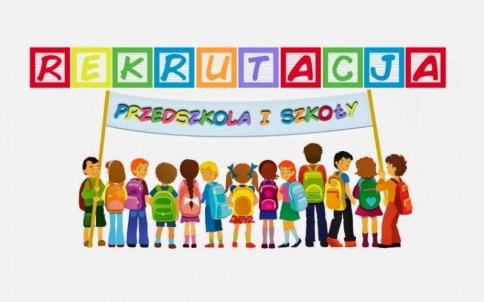 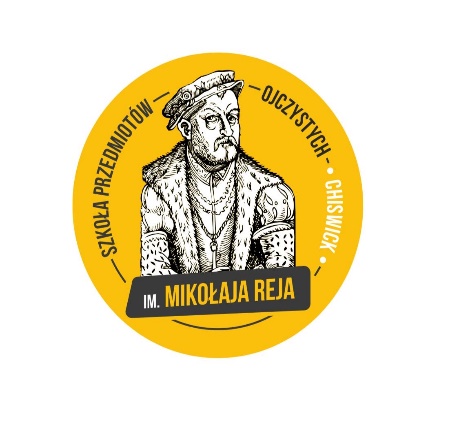 Drodzy Rodzice i Opiekunowie,Rozpoczynamy nabór nowych uczniów do wszystkich grup wiekowych. Wszystkie osoby aplikujące zostaną przyjęte.                                                   Wystarczy ściągnąć formularz z naszej szkolnej strony                                    internetowej:  https://psmrej.org/zapisy-do-szkoly/           wypełnić i przesłać do działu administracji administracja@psmrej.orgSzczegółowe informacje o klasach i przydzielonych nauczycielach  zostaną  wysłane mailem we wrześniu.Prosimy zapoznać się z regulaminem szkolnym i opłacić depozyt w wysokości 50£.  Opłaty za pierwszy z trzech trymestrów należy uiścić przed rozpoczęciem zajęć a o kwocie i terminie, do którego należy dokonać wpłat również zostaną państwo poinformowani drogą mailową. Wszystkich nowych rodziców prosimy o podanie aktualnych adresów mailowych(najlepiej prywatnych)niezwiązanych z miejscem pracy jako że korespondencja z rodzicami odbywa się głównie mailowo.We wrześniu odbędą się spotkania informacyjne dla Rodziców prowadzone przez wychowawców klas . Mamy nadzieję, że spotkania odbędą się w szkole, jeśli tylko warunki na to pozwolą. W sytuacji  zaostrzenia przepisów,  spotkania odbywać się będą wirtualnie.   Możliwe również spotkanie z dyrektor szkoły, Panią Bożeną Dybowską, na prośbę Rodziców po wcześniejszym kontakcie mailowym pod adresem: dyrektor@psmrej.org . Możliwy start dziecka jeszcze w tym trymestrze. 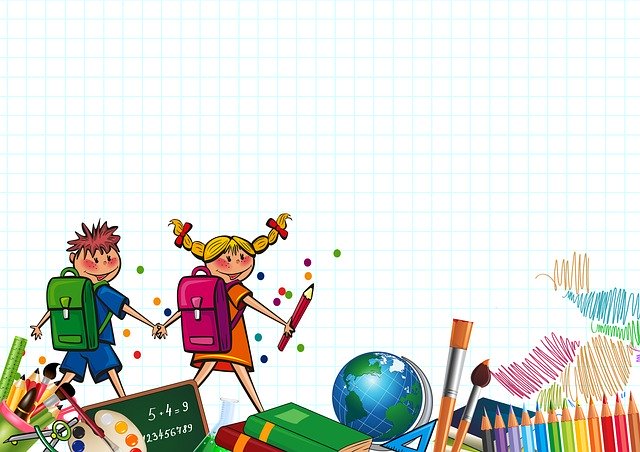 Po więcej ciekawych informacji i zdjęć przedstawiajacych, co się u nas dzieje, zachęcamy do zapoznania się z naszą ofertą na szkolnej stronie internetowej www.psmrej.org 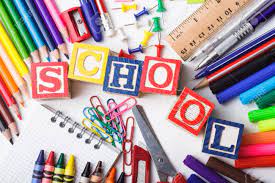 